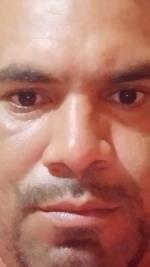  Bachiller ciencias y letras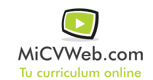 Experiencia ProfesionalExperiencia Profesional Fenix nicaragua 9/2018-2/2020-- Selecciona -- ((Seleccionar)) Ejecutar la venta en pulperias directamenteHabilidades y CapacidadesHabilidades y CapacidadesHabilidades y CapacidadesHabilidad 1Habilidad 2Habilidad 3Habilidad 4Habilidad 5Habilidad 6FormaciónFormaciónBachiller ciencias y letras 12/1999BUP / COU (Bachillerato) / Secundaria . Administración y Dirección de Empresas Inst.modesto armijo. Mangua Formación ComplementariaFormación ComplementariaIdiomasIdiomasInformáticaInformáticaInformación adicionalhttp://Gonzalolu2.MiCVweb.com